ИЗВЕШТАЈ О САМОВРЕДНОВАЊУ СТУДИЈСКОГ ПРОГРАМА ЦРКВЕНЕ УМЕТНОСТИ ОАС ЗА ПЕРИОД 2016-2019Стандард 4: Квалитет студијског програма Стандард 5: Квалитет наставног процеса Стандард 6: Квалитет научноистраживачког, уметничког и стручног рада Стандард 7: Квалитет наставника и сарадника Стандард 8: Квалитет студената Стандард 9: Квалитет уџбеника, литературе, библиотечких и информатичких ресурса Стандард 10: Квалитет управљања високошколском установом и квалитет ненаставне подршке Стандард 11: Квалитет простора и опреме Стандард 12: Финансирање Стандард 13: Улога студената у самовредновању и провери квалитета Стандард 14: Систематско праћење и периодична провера квалитета Стандард 15: Квалитет докторских студијаТабеле Прилози 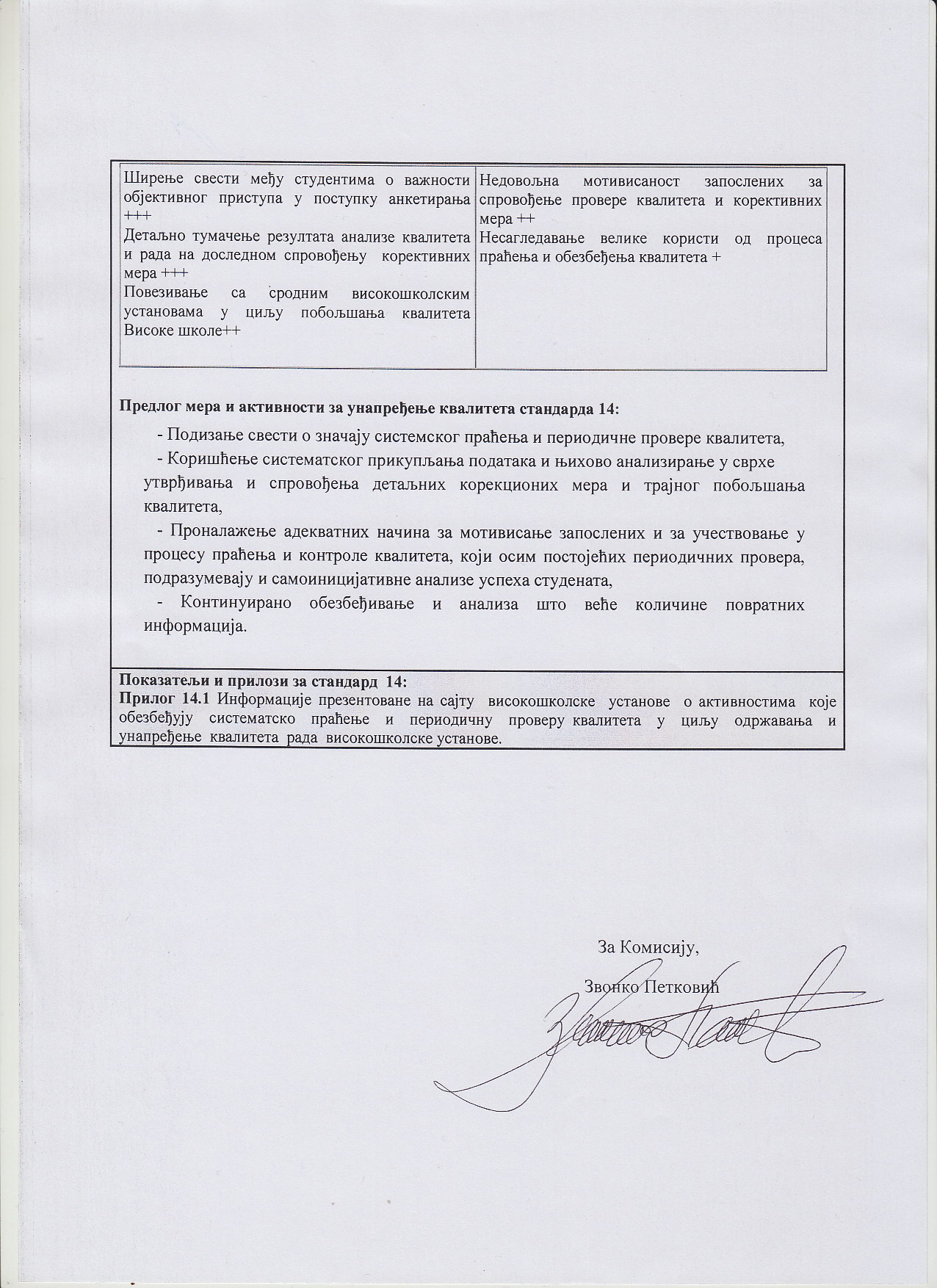 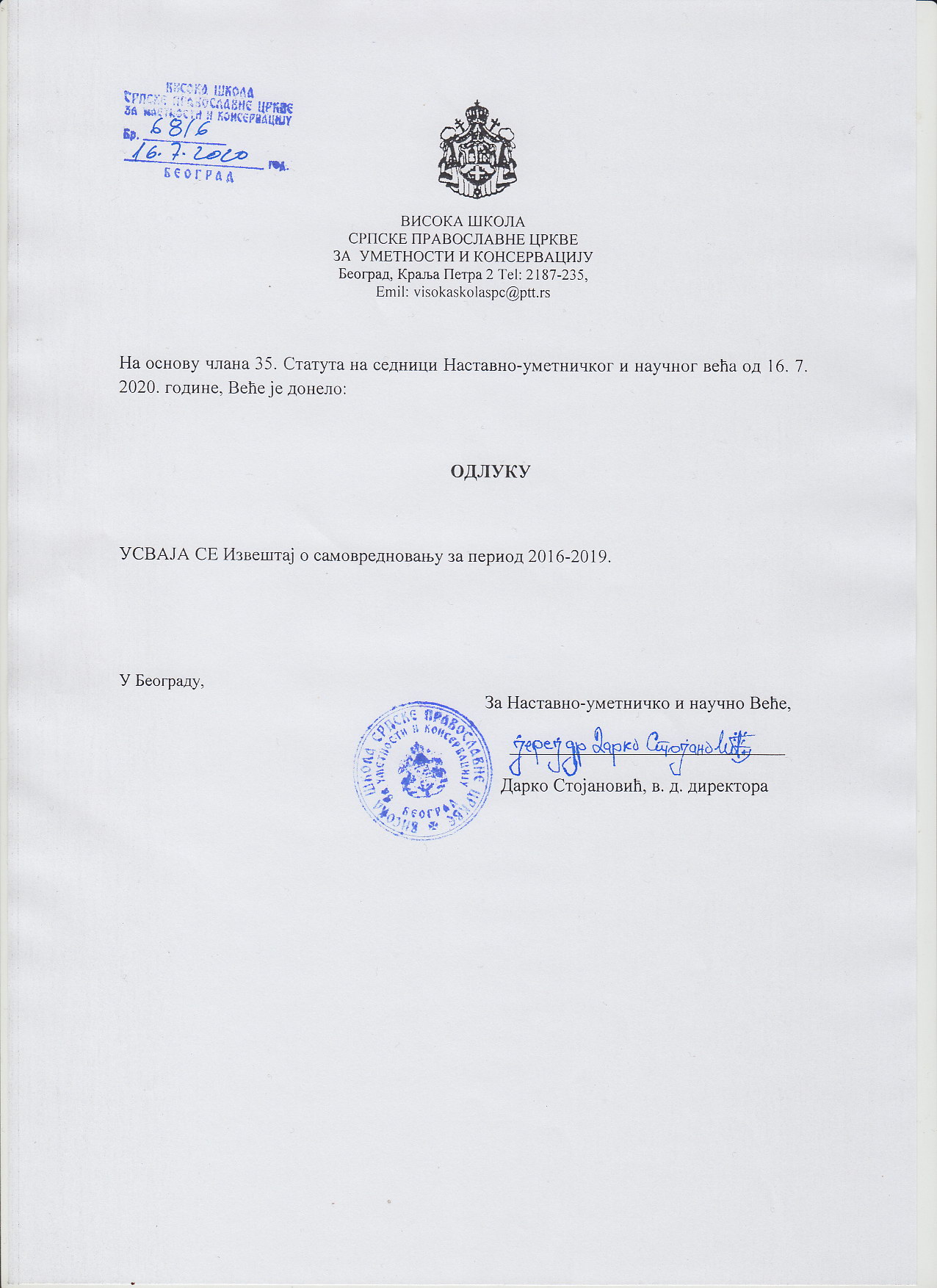 Стандард 4: Kвалитет студијског програма  4.1. Студијски програм Црквене уметности ОАС је један од четири акредитована студијска програма.       Овде треба нагласити да се под уметношћу подразумевају искључиво визуелене тј  приказивачке уметности. Стручни профил на који се циља у курикулуму јесте уметничке струке и није квалификован за теоријске области у пуном смислу попут теологије, историографије или физичке хемије. Студијски програм у односу на образовни профил ипак омогућава теоријске интерпретације и то на основу традиционалног живописа и индивидуалне уметничке експресије.    На основу природе предмета курикулума дефинисани су и његови циљеви –образовања стручног уметничког профила који је квалификован за креативни рад у оквирима црквене уметности. Предности, односно квалитет студијског програма огледају се у томе, што је, стручни профил, као дефинисан на самом почетку студијског процеса, током целог курикулума усмерен ка циљевима и будућем стручно – уметничком раду. Циљеви који исходе из основног (општег) и појединачних предмета курикулума не смеју бити супротстављени у смислу антагонизма уметности и науке. Из тог разлога примарни предмет треба да буде оквир за дефиницију примарних циљева, у том смислу секундарни предмети су неопходни на том путу. Комисија за унапређење наставе је скренула пажњу наставно-уметничком и научном већу о важности појединих теоријских предмета који су, поред постојећих,  неопходни за оспособљавање будућег стручног кадра, као што је црквенословенски језик.      Када су уметничко практични предмети у питању полазиште наставног процеса је природни наставак  квалификационог испита за упис студената тако да се учесници студијског процеса ослањају на претходна знања и искуства. На првој години основних студија продубљује се уметнички приступ тако што се истовремено у току академске године одвијају часови цртања по моделу и часови цртања иконе. 4.2 Високошколска установа има утврђене поступке за одобравање, праћење и     контролу програма студија. Студентима је преко оцењивања студијских програма омогућено учешће у осигуравању квалитета студијских програма. Пресек стања квалитета студијских програма добија се на основу података прикупљених спровпђењем анонимне анкете путем писаних упитника од стране студената (упитници за студенте). У поступку евалуације учествују и наставници, сарадници и стручна служба Факуллтета (упитници за наставнике, сараднике и стручну службу). Највећа вредност курикулума студијских програма на Факултету лежи у томе да подстиче студенте на креативност и стваралачки начин размишљања и примену стечених знања и вештина у практичне сврхе.4.3 Највећа брига Високе школе СПЦ је да компетенције свршених студената буду у складу са потребама послодаваца. Развијена сарадња са институцијама културе у Србији, Заводима за ЗСК, Музејима и Институтма,  са једне стране и сарадња са оснивачем Српском Православном Црквом - у ширем смислу, са друге стране, обезбеђује увид у потребе послодавца за стручним кадром који се образује на Високој школи СПЦ. Због побољшања квалитета наставе анализирају се и усклађују планови и програми на оба студијска програма за будућу академску годину. Пресек стања квалитета  студијских програма  Висока школа добија на основу резултата анонимних анкета путем писаних упитника од стране студената. Подаци прикупљени анкетом се разматрају са највећом пажњом. Комисија континуирано подстиче јачање свсти наставног, ненастваног кадра и студената о важности анкета у процесу контроле квалитета и унапређења  свих видова делатности Високе школе.4.4   Основне компаративне тачке на чијим је структуралним основама развијана настава на Високој школи препознате су од самих почетака у наставним програмима кроз које је на ФЛУ и ФПУ, ПБФ-у и Филозофском факултету (у Београду) своја знања стекао већи број наставника и сарадника Високe школe. У међувремену, последњих шест година у наставу су ушли и стручњаци који су своје знање стекли на самој ВШАСПЦ а потом се усавршавали на неким од поменутих факултета и/или сродним факултетима у Риму, Грчкој и Русији. Висока школа континуирано саражује са професорима сросних факултета у иностранству и тиме обезбеђује непрекидно осавремењивање садржаја курикулума. На тај начин се школа сврстала у ред високошколских институција које су признатеу научно-уметничком свету и која је способна да школује не само стручњаке из наведених области, већ и сопствени наставни кадар.  4.5 Курикулум студијског програма подстиче студенте на стваралачки начин размишљања, на дедуктивни начин истраживања, као и примену тих знања и вештина у практичне сврхе. Од црквених сликара – аутодидакта разликује га управо научни приступ на пољу иконографије стилског јединства и способности да начине идејни пројекат и пројектну документацију са изнетом и методолошки постулираном аргументацијом где зналачки примењује и позива се на литературу и узоре. Дипломирани ликовни уметници црквене уметности оспособљени су и да организују мање теренске јединице за реализацију пројекта. 4.6  О условима и поступцима који су неопходни за завршавање студија и добијање дипломе одређеног нивоа образовања су дефинисани и доступни јавности, нарочито у електронској форми на сајту Високе школе СПЦ,  и усклађени су са циљевима, садржајима и обимом акредитованих студијских програма.     Завршни рад предвиђа индивидуално креативно истраживање у оквиру теме тј. средње сложени задатак из области црквене уметности и њене теоријске интерпретације. Завршни рад се дакле, састоји из два дела: практично уметничког и теоријског. На овом пољу постигнути су значајни резултати тако да су завршни радови студената, који су превазилазили стандарде, публиковани у периодичним издањима Високе школе СПЦ за уметности и консервацију. Задатак завршног рада потребно је да има дефинисане хоризонте како у односу на тематски оквир тако и у односу на тренутне способности кандидата. Извесна разилажења у ставовима код предметних наставника око тога како се формулише тема (да ли на поснову одређеног феномена или дела пројекта на коме се реализује) нису се значајније одразила на хомогеност и квалитет радова, но комисија је упутила наставнике на продужетак дијалога у правцу једне формалније дефиниције. Такође је неопходно, у односу на предмет студијског програма прецизно дефинисати појам средње сложени задатак и јасно га предочити кандидатима.      На основу стечених знања и искустава изражених у оквирима завршних радова студенти, као дипломирани ликовни уметници, стичу квалификације у односу на основни предмет – црквену уметност. Оспособљени су за осликавање цркава иконостаса и мобилијара храмова, израду копија за музеолошку намену и теоријски дискурс на темељу феномена црквене уметности у традиционалним оквирима. Тамо дакле, где се очекују традиционалнија решења овај образовни профил долази до пуног изражаја.. Теоријски дискурс омогућава им да интерпретирају своје уметничке радове у специјализованим публикацијама код нас и широм православног света.Услови за упис на студијски програмсу: врста претходне школе, успех на претходној школи, подношење мапе са ликовним радовима, полагање пријемног испита из цртања и сликања по моделу (провера склоности и способности) и општег познавања православне вере.Стручни назив који се стиче после завршеног студијског програма је: Дипломирани ликовни уметник.     Предлог мера и активности за унапређење квалитета стандарда 4-Висока школа може иницирати ефикасне семинаре у циљу подизања свести о значају црквено-уметничког наслеђа и његовог очувања, као и значају савремене црквене уметности и њиховом месту у савременој српској култури и шире. -Висока школа треба да омогући шира теоријска знања и примену искуства у мерама заштите у односу на имовину оснивача и на нове, оригиналне живописе (уметничка дела). - Изналажење начина за финансијску подршку друштва или појединаца, како би делатност Високе школе, на очувању, презентовању и стварању црквене уметности била представљена широј јавности. - Висока школа СПЦ за уметности и консервацију треба да увек представљаедукациони оквир за изучавање традиције и развијање креативног потенцијала тј. за уметничке и теоријске интерпретације у овој области.- Уметничка достигнућа као део духовне културе представља област, којом се, у историјском контексту баве многе науке и дисциплине, чију функционалну синтезу обухвата курикулум. Показатељи и прилози за стандард  4:Табела 4.1. Листа  свих студијских  програма  који  су  акредитовани  на  високошколској установи  од 2011. године са укупним бројем уписаних студената на свим годинама студија у текућој и претходне 2 школске годинеТабела 4.2. Број и проценат  дипломираних  студената (у  односу  на  број  уписаних)  у претходне 3 школске године у  оквиру  акредитованих  студијских програма. Табела 4.3. Просечно трајање студија у претходне 3 школске године. Прилог 4.1. Анализа резултата анкета о мишљењу дипломираних студената о квалитету студијког програма и постигнутим исходима учења. Прилог 4.2. Анализа резултата анкета о задовољству послодаваца стеченим квалификацијама дипломаца.Стандард 5.  Квалитет наставног процеса5.1   Обезбеђење квалитета наставног процеса је од примарног значаја за Високу школу. У њега су укључени сви органи на челу са директором, продекан за наставу, шефови одсека, предметни наставници, асистенти, предавачи и сарадници, затим комисија за унапређење и обезбеђивање квалитета, ненаставно особље и представници студентског парламента. Шефови одсека у сарадњи са студентском службом и директором континуирано прате да ли се настава редовно одвија и да ли се наставни планови студијских програма дословно спроводе. Путем анкета се утврђује квалитет односа наставнка и сарадника са студентима. Висока школа континуирано прикупља предлоге студената како о другим сегментима академског живота на Високој школи тако и о плану и спровођењу наставног процеса (анкете о вердновању наставе и студијских програма). План и распоред наставе, детаљни подаци о студијским програмима на свим нивоима, основни подаци о предмету, доступни су студентима преко сајта Високе школе и огласне табле.5.2  Вредност наставног процеса Високе школе сагледава се и кроз наставу која се изводи у мањим групама (теоријски и практични предмети). Овакав вид индивидуалне наставе, омогућава интерактивну наставу која подтиче на размишљање и разговор, боље упознавање креатиних могућности студената и њихово праћење и усавршавање.      Предметом са којим се студенти срећу на првој години студија Основи теоријско – уметничке методологије добијају јасан увид у структуру наставног процеса на свим студијским програмима. Искуство  је указало да студенти са потпунијим увидом у студијски програм и наставни процес, знатно лакше савладавају како појединачне предмете тако и са мање напора уочавају њихову повезаност у оквиру курикулума студијског програма.    Методолошке основе наставног процеса најпре укључује знања и искуства које студенти предходно поседују и донекле их, даље, уз помоћ наставника – развијају. Пре свега реч је о способностима опсервације и транспозиције опаженог, потом о знањима из области опште културе и фактума науке на средњошколском нивоу. Таква знања и искуства се повезују са областима које су студентима релативно непознате на основу аналогности или антитезе.Наставни процес се одвија на основу развоја чије тачке дефинишу одређени поступак: препознавање, изучавање, анализирање, истраживање и интерпретирање. У односу на наставни процес, улога студента постаје све активнија што се рефлектује на методе извођења наставе на свим студијским програмима. Ефекат унапређења наставног процеса, у односу на овај принцип, који се примењује нарочито на настави уметничких и конзерваторских предмета, дао је нарочитог ефекта. Комисија је претходно, у оквирима самовредновања студијског програма црквених уметности, известила о својим закључцима. Методолошки принцип на свим студијским програмима нарочито је утицао на креативно ослобађање студената. Једноставна вежба која је сматрана неуспешном може се поновити итд.Методолошки принци, очигледности, рефлектује се на нивоу демонстрације сликарских, вајарских и технолошких поступака. Претпоставке студената, у вези са поступцима у оквиру традиционалних црквено-уметничких видова добијају конкретно полазиште. Принцип очигледности се нарочито односи на наставни процес консервације и рестаурације где су студенти често у прилици да уочавају поступке који се изводе на оригиналном материјалу. Израда консерваторске документације такође доприноси примењивању овог принципа. Очигледност у наставном процесу примењује се и на нивоу исхода силабуса, те се, перманентно организују студијске поставке како у оквиру колоквијума тако и на крају извођења силабуса који се подудара са временом испита или завршне изложбе студената.Стручна пракса, на завршним годинама, уметничком подмлатку пружа усавршавање у послу кроз упознавање са делатностима најпрестижнијих институција које раде на очувању и презентовању материјалне и духовне културе нашег народа (Заводи за заштиту споменика културе, Музеји, Институти за конзервацију- са којима Висока школа тежи да оствари блиску сарадњу и наилази на позитивне одговоре). Такође студенти се кроз стручну праксу  упознају са радом најбољих савремених  црквених уметника и учествују у њиховом раду.5.3  Високa школа СПЦ настоји да се на сваком предмету, пре почетка семестра, донесе и учини доступним студентима план рада који укључује основне податке о предметима, циљеве, садржај и структуру. Календар рада и распоред одржавања наставе као и подаци о предавачима и наставницима су увек постављени пре почетка семестра на огласну таблу и сајт Школе.О обавезној литератури и уџбеницима студенти редовно буду обавештени на првом предавању и о списку литературе могу се информисати у библиотеци Школе. Благовремено доношење плана рада за наредну академску годину, који садржи детаљне податке о времену извођења наставе, ваннаставним активностима, могућој студијској пракси, као и презентовање детаљних података о појединачним предметима, њихова структура, садржај и циљ, начин оцењивања, списак уџбеника доступних за оба студијска програма свих предмета, подаци о наставницима,  јесу предмет еваулације и стлана брига свих органа Високе школе. Целовит, непрекидно унапрађиван, систем управљања квалитетом обезбеђује да студенти повећању ефикасности студирања, такође  подиже ниво обучености студената за професионалне ангажмане, усавршавање и квалитетан и продуктиван  професионални живот у друштву. Примена система управљања квалитетом доприноси и квалитетанијем педагошком, уметничко-истраживачком, научном и стручном раду наставника и сарадника Високе школе СПЦ, њихово усавршавање и професионално напредовање.План и распоред одржавања наставе благовремено се  обљавју на сајту Високе школе и истакнути су на огласној табли. 5.4 Комисија квалитет наставног процеса сагледава првенствено на основу, самовредновања студијског програма. Испуњавање курикулума у великој мери обухвата и наставни процес што представља унутрашњу позицију сагледавања у оквирима самовредновања. У циљу одржавања и унапређења квалитета, наставници који не исуњавају своје обавезе (неоправдано одсуствовање, пад квалитета наставног процеса...), бивају упозорени од стране органа Високе школе уз обавезу да се грешке и пропусти исправе и надонаде у најкраћем року.Предлог мера и активности за унапређење квалитета стандарда 5-Упознавање свих наставника са анализом курикулума, и презентација наставног процеса  као целину са међусобно усклађеним деловима. Утврђивање динамике и баланса наставних садржаја у односу на перцептивну и рецептивну способност студента. Представљање фокуса курикулума у односу на реализацију на свим степенима развијања програма кроз наставни процес. -Побољшати извештавање свих запослених о предлозима и запажањима комисије и свих органа Високе школе, који учествују у настави, а тиче се обезбеђивање квалитета, како у процесу наставе, тако и око усаглашавања ваннаставних активности.- Континуирано и прецизно упознавање наставника са резултатима анкете у делу где је оцењиван наставни процес. Потстицање самокритичког и аналитичног приступа наставном процесу. -Продекан за наставу, кроз редован пријем студената, своја запажања упућује комисији на анализу и доношење повремених мера и предузимање одређених  активности.Показатељи и прилози за стандард  5:Прилог  5.1. Анализа резултата анкета студената о квалитету наставног процеса Прилог 5.2. Процедуре и поступци који обезбеђују поштовање плана и распореда наставе. Прилог 5.3. Доказ о спроведеним активностима којима се подстиче стицање активних компетенција наставника и сарадникаСтандард 6: Квалитет научноистраживачког, уметничког и стручног рада6.1 Стални подстицај научноистраживачког, уметничког и стручног рада и његоваимплементација у наставни процес као и његово презентовање широј научној, стручној и уметничкој јавности један је од примарних задатака наставника, сарадника, ненаставног особља и студената Високе школе. Висока школа континуирано организује и изводи ваннаставне активности на основу којих се остварује напредак у односу на предмет курикулума – црквене уметности и конзервација и рестаурација.Резултати годишњег образовног процеса Високе школе сагледавају се и завршном изложбом студентских радова који су настали током године. Кроз ову изложбу која се континуирано одржава сваке године почетком јуна оцењује се реализација годишњег образовног, научно-истраживачког и уметничког рада. 6.2  Висока школа континуирано од 2007. године припрема и реализује у оквиру Трибина ,,др Радослав Грујић” стручна и уметничка предавања и презентације најеминентнијих стручњака из земље и иностранства. Трибина од самог оснивања има за циљ да се наставници, сарадници и студенти Високе школе, као и шира јавност упознају са радом најистакнутијих личности научног, уметничког и црквеног живота данас, а кроз њих са духовном и материјалном  културом нашег и других православних народа. Предавачи су Епископи, теолози, црквени уметници, историчари уметности, историчари, археолози, етнолози, музиколози, као и конзерватори-рестауратори који су запослени у Заводима за заштиту Споменика културе, Музејима и Институтима. Поред предавача из Србије, гостујући професори су често и црквени уметници и теолози из земаља окружења и шире. Трибина је изузетно добро посећена и доступна широј уметничкој и стручној јавности. Обавештења о одржавању Трибина доступна су на интернет страници Високе школе СПЦ, званичној интернет страници СПЦ, путем плаката. Рад  трибине са великом пажњом прати радио Слово љубве и ТВ Храм.      Међународни  научни симпосион Иконографске студије започет је  2008. године и континуирано је одржаван до 2014. године. Будући да су скупови произашли из потребе за већом континуираном сарадњом са колегама првенствено ван граница наше земље и да су наишли на подршку научне и уметничке јавности,  ревитализацију Иконографских студија Комисија за унапређење је оценила као приоритетни задатак Високе школе.       Изложба „Да се не заборави“ Висока школа континуирано одржава од 2005. године 17. марта у знак сећања на погром Срба на Косову и Метохији који се десио 2004. године. Наставници, сарадници и студенти ову изложбу припремају у току зимског семестра академске сваке године. Радови су првенствено копије и реплике фресака из Манастира са подручја Косова и Метохије, или су њима инспирисане. Традиционално, централна икона је копија оригиналне фреске „Богородица Милостива са Христом, измиритељем призренским из цркви Богородице Љевишке. После прве, која је одржана у Галерији фресака НМ и две одржане у Народној библиотеци Србије, наредне Изложбе су редовно реализоване у Галерији Светосавског дома на Врачару, и у новозавршеној Крипти самог Светосавског Храма. Изложбу ,,Да се не заборави” су већ од 2007. године имали прилику да виде и људи ван граница наше земље у Бостону, Њујорку, а септембра 2018. године отворена је у парохијском дому црквене општине Бирминген.  Значај изложбе је вишеструки 1. Креативно памћење које има за циљ сећање  молитвено сабрање за све страдале на Косову и Метохији од 1389. године до данас. 2. Креативно памћење које има за циљ да подигне свест шире јавности, националне и интернационалне, о значају духовне и материјалне културе Српског народа 3. Наглашавање културне стратегије Републике Србије у односу на поменуте просторе 3. Скретање пажње на овај уметнички корпус који је неопходно заштитити од даљег пропадања. Аутори поставке наставници и сарадници Високе школе, континуирано указују на високу мотивисаност студената када је у питању Изложба „Да се не заборави“. Може се констатовати да је до сада учествовало преко  200 студената са својим радовима као и поједини наставници, као и кописти из Галерије фресака. Независна продукција верског програма РТС, Студио Б, као и новооснована ТВ Храм прати и извештава јавност у вези пројекта који се одвија под покровитељством Патријатха Српског.        Висока школа активно учествује сваке године у манифестацији  ,,Ноћ музеја”. Посетиоци свих узраста имају прилику да  упознају рад Високе школе и све време трајања манифестације учествовује у интерактивним радионицама - у стварању нових, оригиналних живописачких радова и консервацији и рестаурацији икона. Они у току једног дана имају прилику да сагледају академски живот на Високој школи, као и најзначајније пројекте, реализоване од стране наставника, сарадника и студената Високе школе.6.3. Комисија за унапређење систематски прати обим и квалитет уметничко-истраживачког и научног рада наставника и сарадника. Примена новог система управљања квалитетом доприноси квалитетанијем педагошком, уметничко-истраживачком, научном и стручном раду наставника и сарадника Високе школе СПЦ, а тиме и њихово перманентно усавршавање и професионално напредовање. Наставно-уметничко и научно веће заједно са Директором подстиче континуирано унапређење квалитета наставе и уметничког истраживачког рада, подстицај стручног усавршавања наставника и сарадника, као и ван наставног особља. 6.4 Садржај и резултати научних, истраживачких, уметничких и стручних активности Високе школе СПЦ за уметности и консервацију усклађени су са стратешким циљем саме установе, Српске Православне Цркве као и са националним и европским циљевима и стандардима високог образовања.6.5  Знања до који наставници и сарадници долазе активним учешћем на домаћим и међународним научним скуповима, предавањима и изложбама, као и друге њихове  истраживачке, уметничке и професионалне активности укључују се у наставни процес и знатно га унапређују. Такође знања до којих Висока школа долази кроз предавања и презентације гостујућих предавача трибине ,,Др Радослав Грујић” знатно подижу квалитет наставног процеса. Усавршавање наставника и сарадника (конзерватора-рестауратора) Високе школе, ангажованих од стране институција културе РС чија је примарна делатност Заштита културног наслеђа, од примарног је значаја за унапређење наставног процеса.  На тај начин се садржаји и резултати најновијих истраживања из конкретних области имплементирају у наставни процес.   6.6 Подстицање Уметничко-истраживачког и научног рада и развоја наставника и сарадника, као и професионално напредовање ненаставног особља, један је од приоритета Високе школе.6.7 Издавачка делатност на Високој школи – Академији СПЦ започета је 2007. године. Покренута од стране научно-наставног већа, а из потребе да се унапреди образовни процес и да се студентима обезбеде прегледна знања у конкретним областима изучавања. Највећи број публикација се односи на наставни процес, то су уџбеници, приручници, практикуми и ауторизована скрипта. Другу целину чине публикације које се односе на најновија истраживања на пољу теологије, историје, културе и уметности, консервације и рестаурације - оне су монографске и серијске. Посебну целину чине стручни текстови - објављени у часопису Живопис и серији зборника Иконографске студије и зборнику Огледи  - аторизовани  од стране наставника и студената Високе школе, као и угледних истраживача из земље и иностранства, користе се као основна или помоћна литература, како на практичној тако и на теоријској настави.     Висока школа Српске Православне Цркве за уметности и консервацију са својим издањима од 2009. године  учествује на Октобарском међународном сајму књига у Београду, у оквиру издавачке делатности Архиепископије београдско-карловачке. Савке године уређење излагачког простора реализовано је захваљујући радовима студената Високе школе, иконе, фреске, мозаици и вајарски радови излагане су као пратећи програм манифестације. Висока школа - Академија Српске Православне Цркве за уметности и консервацију редовно учествује својим издањима и на другим сајмовима књига:  ПБФ у Београду децембра месеца сваке године, Висока школа СПЦ новембар и јуни сваке године. Интересовање за издања Академије СПЦ је изузетно велико. Првенствено међу студентима, али и научним радницима и стручњацима из области консервације и рестурације запосленима у институцијама културе у Србији и шире. Комисија за унапређење квалитета је констатовала да је потребно подстицати излажење нових издања и обновити стара издања којих више нема а за којима постоји знатно интересовање наставника, сарадника и студената, као и стручне јавности. Такође неопходно је обновити издавање Серијске  публикације  Високе школе Српске Православне Цркве за уметности и консервацију Часопис за неговање црквене уметности : Живопис. Часопис је континуирано излазио од  2007. године до 2014. године.  Изузетан  значај Живописа потврдило је Министарство посвете, науке и технолошког развоја.  Године 2013. часопис је категоризован у групу домаћих научних часописа за друштвенo-хуманистичке науке (М 53). Предлог мера и активности за унапређење квалитета стандарда 6:-   Редовне активности даље реализовати у постојећем виду, обиму и према     досадашњим моделима који су показали значајне вредности.- Редовне уметничке активности перманентно модификовати тако да очигледно указују на развој уметничког  рада који рефлектује међусобну повезаност наставног процеса и ваннаставних активности.-  Организовати већи број индивидуалних презентација уметничког домета     студената.-  Унапредити размену уметничких пројеката са аналогним установама у свету,      у што је могуће већој мери.-  Организовати студијска путовања тематског типа.Показатељи и прилози за стандард  6:Табела 6.1. Назив  текућих научноистраживачких/уметничких  пројеката,  чији  су  руководиоци  наставници  стално запослени у високошколској установи. Табела 6.2. Списак наставника и сарадника запослених у високошколској установи, учесника у текућим домаћим и међународним пројектима Табела 6.3.  Збирни  преглед  научноистраживачких и уметничких резултата у установи у претходној календарској години према критеријумима Министарства и класификације уметничко-истраживачких резултата. Табела 6.4. Списак SCI/ ССЦИ-индексираних радова по годинама за претходни трогодишњи период. (Навести референце са редним бројем)Табела 6.6. Списак стручних и уметничких пројеката који се тренутно реализују у установи чији  су  руководиоци  наставници  стално запослени у високошколској установи.Табела 6.7. Списак ментора према тренутно важећим стандардима који се односи на испуњеност услова за менторе у оквиру образовно-научног, односно образовноуметничког поља, као и однос броја ментора у односу на укупан број наставника на високошколској установи.Прилог  6.1. Списак  награда  и признања  наставника,  сарадника  и  студената  за остварене резултате у научноистраживачком и  уметничко-истраживачком раду. Прилог  6.2. Однос наставника и сарадника укључених у пројекте у односу на укупан број наставника и сарадника на високошколској установи. Прилог  6.3.  Однос  броја  SCI-индексираних    радова  у  односу  на  укупан  број наставника и сарадника на високошколској установи.Стандард 7:  Квалитет наставника и сарадникаСтандард 7:  Квалитет наставника и сарадникаСтандард 7:  Квалитет наставника и сарадникаСтандард 7:  Квалитет наставника и сарадника7.1 Поступак и услови за избор наставника и сарадника уређени су Статутом и општим    актом - Правилником о начину, поступку заснивања радног односа и стицања звања наставника и сарадника  Високе школе СПЦ, јавни су и доступни. Наставници и сарадници Високе школе бирани су тако да представљају спој наставно-научних,   наставно-уметничких и научно-стручних  радника који су своје квалификације стекли кроз академско образовање и наставну каријеру, самосталним радом и афирмацијом у јавност и радом у Институцијама високог образовања.7.2   Висока школа СПЦ представља мању едукативну јединицу са два студијска     програма основних и мастер академских студија. При избору у звање се, поред компетенција и резултата, констатују и вреднују претходне педагошке активности и научни рад и повезаност истих, као и опште способности наставника и сарадника. Приликом пријаве на конкурс кандидати подносе доказе о степену образовања, документацију о референтним радовима из наставне области која је предвиђена конкурсом, доказ о наградама и педагошким способностима. Комисија која прегледа конкурсни материјал одређена од Изборног Већа, упоређује га са условима конкурса и сачињава Извештај о кандидатима који подноси Изборном већу. Комисија треба да буде састављена од најмање три члана у истом или  вишем звању од онога у које се кандидат бира. Бирање у звање обавља се на начин на који је законодавац предвидео. Иста процедура спроводи се и за избор сарадника у настави осим што су конкурсни услови нешто другачији.   7.3 Висока школа континуирано прати и вреднује научну, уметничко- истраживачку,стручну и педагошку делатност наставника и сарадника. Један број наставника, Висока школа ангажује са других високошколских установа у складу са законом прописаним условима.   7.4 Од свог оснивања као Академија за обнову уметнина српских (у краћем интервалу)    односно  Висока школа Академија Српске Православне Цркве за уметности и консервацију, извела више десетина дипломираних ликовних уметника и консерватора, од којих се немали број издвојио као изизетно успешан. Подршком Високе школе они су образовање наставили на другим факултетима у Србији или иностранству, или су даље усавршавање наставили у некој од институција које се баве заштитом непокретних и покретних културних добара. Будући да Висока школа представља јединствену уметничку високошколску установу на територији Републике Србије, питање кадровских решења у наставном процесу показује се као веома сложено, што је улагањем у млади кадар умногоме решено. 7.5  Висока школа била је много пута организатор научних скупова и имала је своје    представнике на научним, уметничким, стручним скуповима у земљи и иностранству. Научни скупови које је организовала заокружила је зборницима радова који су архивирани у библиотеци, а која пракса је због статусних промена проређена и «замрнута» последње четири године.7.6 Висока школа при избору и унапређењу наставно-научног, уметничког и стручног     кадра вреднује и повезаност рада у образовању са радом на пројектима у различитим областима привредног и друштвеног живота.7.7 Висока школа  при избору и унапређењу наставно-научног, уметничког и стручногкадра посебно вреднује педагошке способности наставника и сарадника која предтавља један од важнијих елемената у раду са студентима. Део наставног кадра је ангажован у складу са Законом са других високошколских установа уз сагасност матичног факултета. 7.1 Поступак и услови за избор наставника и сарадника уређени су Статутом и општим    актом - Правилником о начину, поступку заснивања радног односа и стицања звања наставника и сарадника  Високе школе СПЦ, јавни су и доступни. Наставници и сарадници Високе школе бирани су тако да представљају спој наставно-научних,   наставно-уметничких и научно-стручних  радника који су своје квалификације стекли кроз академско образовање и наставну каријеру, самосталним радом и афирмацијом у јавност и радом у Институцијама високог образовања.7.2   Висока школа СПЦ представља мању едукативну јединицу са два студијска     програма основних и мастер академских студија. При избору у звање се, поред компетенција и резултата, констатују и вреднују претходне педагошке активности и научни рад и повезаност истих, као и опште способности наставника и сарадника. Приликом пријаве на конкурс кандидати подносе доказе о степену образовања, документацију о референтним радовима из наставне области која је предвиђена конкурсом, доказ о наградама и педагошким способностима. Комисија која прегледа конкурсни материјал одређена од Изборног Већа, упоређује га са условима конкурса и сачињава Извештај о кандидатима који подноси Изборном већу. Комисија треба да буде састављена од најмање три члана у истом или  вишем звању од онога у које се кандидат бира. Бирање у звање обавља се на начин на који је законодавац предвидео. Иста процедура спроводи се и за избор сарадника у настави осим што су конкурсни услови нешто другачији.   7.3 Висока школа континуирано прати и вреднује научну, уметничко- истраживачку,стручну и педагошку делатност наставника и сарадника. Један број наставника, Висока школа ангажује са других високошколских установа у складу са законом прописаним условима.   7.4 Од свог оснивања као Академија за обнову уметнина српских (у краћем интервалу)    односно  Висока школа Академија Српске Православне Цркве за уметности и консервацију, извела више десетина дипломираних ликовних уметника и консерватора, од којих се немали број издвојио као изизетно успешан. Подршком Високе школе они су образовање наставили на другим факултетима у Србији или иностранству, или су даље усавршавање наставили у некој од институција које се баве заштитом непокретних и покретних културних добара. Будући да Висока школа представља јединствену уметничку високошколску установу на територији Републике Србије, питање кадровских решења у наставном процесу показује се као веома сложено, што је улагањем у млади кадар умногоме решено. 7.5  Висока школа била је много пута организатор научних скупова и имала је своје    представнике на научним, уметничким, стручним скуповима у земљи и иностранству. Научни скупови које је организовала заокружила је зборницима радова који су архивирани у библиотеци, а која пракса је због статусних промена проређена и «замрнута» последње четири године.7.6 Висока школа при избору и унапређењу наставно-научног, уметничког и стручног     кадра вреднује и повезаност рада у образовању са радом на пројектима у различитим областима привредног и друштвеног живота.7.7 Висока школа  при избору и унапређењу наставно-научног, уметничког и стручногкадра посебно вреднује педагошке способности наставника и сарадника која предтавља један од важнијих елемената у раду са студентима. Део наставног кадра је ангажован у складу са Законом са других високошколских установа уз сагасност матичног факултета. 7.1 Поступак и услови за избор наставника и сарадника уређени су Статутом и општим    актом - Правилником о начину, поступку заснивања радног односа и стицања звања наставника и сарадника  Високе школе СПЦ, јавни су и доступни. Наставници и сарадници Високе школе бирани су тако да представљају спој наставно-научних,   наставно-уметничких и научно-стручних  радника који су своје квалификације стекли кроз академско образовање и наставну каријеру, самосталним радом и афирмацијом у јавност и радом у Институцијама високог образовања.7.2   Висока школа СПЦ представља мању едукативну јединицу са два студијска     програма основних и мастер академских студија. При избору у звање се, поред компетенција и резултата, констатују и вреднују претходне педагошке активности и научни рад и повезаност истих, као и опште способности наставника и сарадника. Приликом пријаве на конкурс кандидати подносе доказе о степену образовања, документацију о референтним радовима из наставне области која је предвиђена конкурсом, доказ о наградама и педагошким способностима. Комисија која прегледа конкурсни материјал одређена од Изборног Већа, упоређује га са условима конкурса и сачињава Извештај о кандидатима који подноси Изборном већу. Комисија треба да буде састављена од најмање три члана у истом или  вишем звању од онога у које се кандидат бира. Бирање у звање обавља се на начин на који је законодавац предвидео. Иста процедура спроводи се и за избор сарадника у настави осим што су конкурсни услови нешто другачији.   7.3 Висока школа континуирано прати и вреднује научну, уметничко- истраживачку,стручну и педагошку делатност наставника и сарадника. Један број наставника, Висока школа ангажује са других високошколских установа у складу са законом прописаним условима.   7.4 Од свог оснивања као Академија за обнову уметнина српских (у краћем интервалу)    односно  Висока школа Академија Српске Православне Цркве за уметности и консервацију, извела више десетина дипломираних ликовних уметника и консерватора, од којих се немали број издвојио као изизетно успешан. Подршком Високе школе они су образовање наставили на другим факултетима у Србији или иностранству, или су даље усавршавање наставили у некој од институција које се баве заштитом непокретних и покретних културних добара. Будући да Висока школа представља јединствену уметничку високошколску установу на територији Републике Србије, питање кадровских решења у наставном процесу показује се као веома сложено, што је улагањем у млади кадар умногоме решено. 7.5  Висока школа била је много пута организатор научних скупова и имала је своје    представнике на научним, уметничким, стручним скуповима у земљи и иностранству. Научни скупови које је организовала заокружила је зборницима радова који су архивирани у библиотеци, а која пракса је због статусних промена проређена и «замрнута» последње четири године.7.6 Висока школа при избору и унапређењу наставно-научног, уметничког и стручног     кадра вреднује и повезаност рада у образовању са радом на пројектима у различитим областима привредног и друштвеног живота.7.7 Висока школа  при избору и унапређењу наставно-научног, уметничког и стручногкадра посебно вреднује педагошке способности наставника и сарадника која предтавља један од важнијих елемената у раду са студентима. Део наставног кадра је ангажован у складу са Законом са других високошколских установа уз сагасност матичног факултета. 7.1 Поступак и услови за избор наставника и сарадника уређени су Статутом и општим    актом - Правилником о начину, поступку заснивања радног односа и стицања звања наставника и сарадника  Високе школе СПЦ, јавни су и доступни. Наставници и сарадници Високе школе бирани су тако да представљају спој наставно-научних,   наставно-уметничких и научно-стручних  радника који су своје квалификације стекли кроз академско образовање и наставну каријеру, самосталним радом и афирмацијом у јавност и радом у Институцијама високог образовања.7.2   Висока школа СПЦ представља мању едукативну јединицу са два студијска     програма основних и мастер академских студија. При избору у звање се, поред компетенција и резултата, констатују и вреднују претходне педагошке активности и научни рад и повезаност истих, као и опште способности наставника и сарадника. Приликом пријаве на конкурс кандидати подносе доказе о степену образовања, документацију о референтним радовима из наставне области која је предвиђена конкурсом, доказ о наградама и педагошким способностима. Комисија која прегледа конкурсни материјал одређена од Изборног Већа, упоређује га са условима конкурса и сачињава Извештај о кандидатима који подноси Изборном већу. Комисија треба да буде састављена од најмање три члана у истом или  вишем звању од онога у које се кандидат бира. Бирање у звање обавља се на начин на који је законодавац предвидео. Иста процедура спроводи се и за избор сарадника у настави осим што су конкурсни услови нешто другачији.   7.3 Висока школа континуирано прати и вреднује научну, уметничко- истраживачку,стручну и педагошку делатност наставника и сарадника. Један број наставника, Висока школа ангажује са других високошколских установа у складу са законом прописаним условима.   7.4 Од свог оснивања као Академија за обнову уметнина српских (у краћем интервалу)    односно  Висока школа Академија Српске Православне Цркве за уметности и консервацију, извела више десетина дипломираних ликовних уметника и консерватора, од којих се немали број издвојио као изизетно успешан. Подршком Високе школе они су образовање наставили на другим факултетима у Србији или иностранству, или су даље усавршавање наставили у некој од институција које се баве заштитом непокретних и покретних културних добара. Будући да Висока школа представља јединствену уметничку високошколску установу на територији Републике Србије, питање кадровских решења у наставном процесу показује се као веома сложено, што је улагањем у млади кадар умногоме решено. 7.5  Висока школа била је много пута организатор научних скупова и имала је своје    представнике на научним, уметничким, стручним скуповима у земљи и иностранству. Научни скупови које је организовала заокружила је зборницима радова који су архивирани у библиотеци, а која пракса је због статусних промена проређена и «замрнута» последње четири године.7.6 Висока школа при избору и унапређењу наставно-научног, уметничког и стручног     кадра вреднује и повезаност рада у образовању са радом на пројектима у различитим областима привредног и друштвеног живота.7.7 Висока школа  при избору и унапређењу наставно-научног, уметничког и стручногкадра посебно вреднује педагошке способности наставника и сарадника која предтавља један од важнијих елемената у раду са студентима. Део наставног кадра је ангажован у складу са Законом са других високошколских установа уз сагасност матичног факултета. Стандард 7: SWOT анализа                                                                                Стандард 7: SWOT анализа                                                                                ПредностиСлабости  Наставници Високе школе СПЦ се у образовне процесе на Високој школи укључују у односу на стручну референтност према основном предмету курикулума +++   Наставници показују велику заинтересованост и мотивацију у односу на курикулум и његов исход. ++   Наставници су свесни своје улоге и одговорности у студијском програму и наставном процесу. ++Спровођење стручних достигнућа кроз наставни процес++  Сарадници се бирају на основу показаних способности и остварених резултата. +  Поједини наставници нису у потпуности свесни циљева студијских програма. +  Инертност  наставника  се  рефлектује  у  оквирима   истраживачког, стручног и уметничког рада на Високој школи СПЦ. ++  Наставници понекад претпостављају индивидуалне ставове и интересе програмским циљевима. +МогућностиОпасности  Наставници и сарадници, на основу претходног искуства, имају значајне могућности у образовном систему РС. +++   Наставници и сарадници могу представљати националну културу на међународном нивоу. ++   Наставницима се омогућава публиковање уџбеника намењених настави. ++   Наставницима и сарадницима је омогућена ваннаставна подршка као и институционална логистика у извођењу стручног програма. ++  Наставницима и сарадницима није адекватно вреднован рад. ++    Поједини наставници све теже испуњавају услове за изборе у  звања. +  Наставницима није увек омогућена подршка у стручном усавршавању. ++Недостатак  финансијских средстава за студијска путовања++Предлог мера и активности за унапређење квалитета-Редовно презентовање референтних стручних  пројеката и редовно ажурирање     референтних података на сајту Високе школе СПЦ.-Упознавање наставника са резултатима анонимне студентске анкете и      указивање  на реалну вредност појединца и колектива. -Омогућавање наставницима и сарадницима учешће у     релевантним међународним скуповима, симпозијумима и пројектима.Показатељи и прилози за стандард  7:Табела 7.1.  Преглед  броја  наставника  по  звањима  и  статус  наставника  увисокошколској установи  (радни однос са пуним и непуним радним временом, ангажовање по уговору)Табела 7.2. Преглед броја сарадника и статус сарадника у високошколској установи  (радни однос са пуним и непуним радним временом, ангажовање по уговору)Прилог 7.1. Правилник о избору наставника и сарадникаПрилог 7.2. Однос укупног броја студената (број студената одобрен акредитацијом помножен са бројем година трајања студијског програма) и броја запослених наставника на нивоу установеПредлог мера и активности за унапређење квалитета-Редовно презентовање референтних стручних  пројеката и редовно ажурирање     референтних података на сајту Високе школе СПЦ.-Упознавање наставника са резултатима анонимне студентске анкете и      указивање  на реалну вредност појединца и колектива. -Омогућавање наставницима и сарадницима учешће у     релевантним међународним скуповима, симпозијумима и пројектима.Показатељи и прилози за стандард  7:Табела 7.1.  Преглед  броја  наставника  по  звањима  и  статус  наставника  увисокошколској установи  (радни однос са пуним и непуним радним временом, ангажовање по уговору)Табела 7.2. Преглед броја сарадника и статус сарадника у високошколској установи  (радни однос са пуним и непуним радним временом, ангажовање по уговору)Прилог 7.1. Правилник о избору наставника и сарадникаПрилог 7.2. Однос укупног броја студената (број студената одобрен акредитацијом помножен са бројем година трајања студијског програма) и броја запослених наставника на нивоу установеПредлог мера и активности за унапређење квалитета-Редовно презентовање референтних стручних  пројеката и редовно ажурирање     референтних података на сајту Високе школе СПЦ.-Упознавање наставника са резултатима анонимне студентске анкете и      указивање  на реалну вредност појединца и колектива. -Омогућавање наставницима и сарадницима учешће у     релевантним међународним скуповима, симпозијумима и пројектима.Показатељи и прилози за стандард  7:Табела 7.1.  Преглед  броја  наставника  по  звањима  и  статус  наставника  увисокошколској установи  (радни однос са пуним и непуним радним временом, ангажовање по уговору)Табела 7.2. Преглед броја сарадника и статус сарадника у високошколској установи  (радни однос са пуним и непуним радним временом, ангажовање по уговору)Прилог 7.1. Правилник о избору наставника и сарадникаПрилог 7.2. Однос укупног броја студената (број студената одобрен акредитацијом помножен са бројем година трајања студијског програма) и броја запослених наставника на нивоу установеПредлог мера и активности за унапређење квалитета-Редовно презентовање референтних стручних  пројеката и редовно ажурирање     референтних података на сајту Високе школе СПЦ.-Упознавање наставника са резултатима анонимне студентске анкете и      указивање  на реалну вредност појединца и колектива. -Омогућавање наставницима и сарадницима учешће у     релевантним међународним скуповима, симпозијумима и пројектима.Показатељи и прилози за стандард  7:Табела 7.1.  Преглед  броја  наставника  по  звањима  и  статус  наставника  увисокошколској установи  (радни однос са пуним и непуним радним временом, ангажовање по уговору)Табела 7.2. Преглед броја сарадника и статус сарадника у високошколској установи  (радни однос са пуним и непуним радним временом, ангажовање по уговору)Прилог 7.1. Правилник о избору наставника и сарадникаПрилог 7.2. Однос укупног броја студената (број студената одобрен акредитацијом помножен са бројем година трајања студијског програма) и броја запослених наставника на нивоу установеСтандард 8: Квалитет студената8.1  Висока школа Српске Православне Цркве за уметности и консервацију  својим општим актом и правилницима прописује јасне стандарде информисања и рада са студентима од одабира и уписа студената до завршетка студија. Поред Статута који садржи све основне информације о питањима која се тичу уписа, студирања, полагања испита, права и обавеза студената, Висока школа је донела и Правилнике и упису на ОАС и МАС. Правилник о упису на основне академске студије садржи детаљније информације о поступку уписа на основне студије, док Правилник о упису на мастер академске студије детаљније садржи услове уписа на овај степен студија. Општа аката Факултета су истакнути на сајту Високе школе СПЦ и тако увек доступна на увид студентима и осталим заинтересованим лицима. 8.2. Висока школа обезбеђује квалитет студената почев од пријема студената, селекцијом на унапред прописан начин, доступан јавности непрекидно путем званичне интерет странице Високе школе и према потреби званичног сајта СПЦ и јавних гласила. Приликом уписа селекција студената се врши на основу вредновања резултата постигнутих у претходном школовању и резултата постигнутих на пријемном испиту, односно испиту за проверу склоности и способности, у складу са законом. Пријемни испит се полаже на Високој школи након што наставно-научно и уметничко веће одреди састав петочлане комисије са два студијска програма. Пријаве кандидата се примају 15 дана пре обављања практичног дела испита. Кандидати подносе пријаву и мапу са оригиналним радовима (цртежи и слике из тематских области: портрет, мртва природа, фигура, композиција и самостални радови из других области, најмање 10 радова). Сви кандидати истовремено полажу испит провере склоности и способности четири дана за редом. Два дана цртања: портрет и обучена фигура и трећег дана сликање: мртва природа. Сваки од чланова комисије даје једну оцену за сваки рад појединачно (5/3) а коначна оцена кандидата остварује се сабирањем. Потом се оцене кандидата претварају у поене (макс. 60% од 100%). На број освојених поена додаје се други број (40% од 100%) који комисија добија претварањем средње оцене средњошколског успеха у поене. Кандидату који је претходно завршио неки факултет рачуна се максималних 40 поена. Комисија формира ранг листу и предаје је директору тј. Наставно-уметничком и научном већу Високе школе који је потврђују и објављују на сајту и огласној табли. Изразити таленти показују оптималне вредности тек уколико је црквена уметност предмет њиховог примарног интересовања. Такви примери не прелазе узус од 10% у односу на број учесника студијског програма тј. Реч је о појединцу.  8.3  Висока школа студентима гарантује једнакост и равноправност по свим основама. Један од основних циљева Високе школе огледа се у напору наставника, сарадника, ненаставног особља, студената и свих запослених да негују здраву средину која кроз етичке хришћанске односе обезбеђује услове за развој здраве личности. Висока школа бележи да свака генерација у просеку има једног студента из иностанства. Студентима са посебним потреба Висока школа гарантује могућност студирања. 8.4  Висока школа благоверемено путем званичне интернет странице Високе школе и огласне табле, упознаје студенте са обавезом праћења наставе. Годишњем календару рада који је доступан благовремено студентима прописан је план извођења наставе за целу академску годину, а распоредом часова је прецизиран јасно процес одржавања наставе у зимском и летњем семестру.8.5 Висока школа студенте оцењује у оквиру унапред утврђених и објављених критеријума правила и процедура. Успешност испуњавања силабуса са циљем стицања неопходних стручних знања и уметничких искустава оцењује се нумерички од 5-10 што одговара укупном броју поена од 56-100. Нумеричка еквиваленција оцењивања је формулисана на следећи начин: 50 поена =5 (недовољан); 51 – 60 = 6; 61 – 70 = 7; 71 – 80 = 8; 81 – 90 =9; 91 – 100 = 10.Обзиром на природу и карактер студија активност у настави и предиспитне обавезе обухватају велику нумеричку вредност (70% од коначне оцене). На уметничким предметима нумеричка квота је висока код оцењивања присуства у настави (максималних 15 поена).  Код процене интерактивног понашања студената узима се за (разлику од прве категорије којом се процењује само присуство) залагање и иницијатива што се вреднује у распону од 20-25 поена. Колоквијуми који су предвиђени код свих двосеместралних уметничких предмета (који носе вредност од преко 6 ЕСПБ) обухватају оцењивање квалитета радова. На самом испиту оцењује се коначни успех студента, где се може освојити максимални број од 30-40 поена у зависности од предмета. Број поена на самом испиту на нашим предметима (Анатомија, Основе живописања, Копистика) добија се сабирањем оних којим је оцењено испитно градиво (радови) и оних којима је оцењена реализација испитног задатка који се обавља на самом испиту и потписује шифрирано како би био што објективније процењен. Коначна оцена (број поена) добија се сабирањем сакупљених поена на предиспитним обавезама и оних са самог испита.8.6 Високошколска установа систематично анализира, оцењује и унапређује методе и критеријуме оцењивања студената по предметима, а посебно: да ли је метод оцењивања студената прилагођен предмету, да ли се прати и оцењује рад студента током наставе, какав је однос оцена рада студента током наставе и на завршном испиту у укупној оцени и да ли се оцењује способност студената да примене знање. 8.7 Висока школа је прву генерацију студената која приступа квалификационом испиту уписала академске 1993/94. Велико интересовање је резултирало високим квалитетом студијске групе и истовремено рефлектовало потребу за таквом врстом студија. До успостављање едукативне стратегије и одређивања коначног броја уписаних студената дошло је након пете генерације студената, тада је дефинисан број који се кретао од 15 до 20 студената. Број уписаних студената на ОАС студије је 9 студената, укупно 18 на два студијска програма, МАС по 7, укупно 14. а на два студијска програма. Методе оцењивања студената, знања која су усвојили у току наставно-научног процеса усклађени су са циљевима, садржајима и обимом акредитовања студијских програма.8.8 Висока школа негије традиционално добре и колегијалне односе између наставника, сарадника, ненаставног особља, свих запослених  и студената, уз узајамно уважавање.     Висока школа се непрекидно залаже да наставници имају професионалан и коректан однос према студентима, да се придржавају плана рада на предмету, добро организују наставу и да покажу спремност на сарадњу и да имају коректан однос према студенатима у погледу критеријума за вредновање рада студената на предиспитним обавезама и испиту.8.9 Високa школа систематично прати и проверава оцене студената по предметима и предузима одговарајуће мере уколико дође до неправилности у дистрибуцији оцена (сувише високих или ниских оцена, неравномеран распоред оцена) у дужем периоду и сл.8.10 Висока школа преко шефова одсека прати и проверава пролазност студената по предметима, програмима, годинама и предузима корективне мере у случају могућих неправилности у оцењивању. Поред тога Висока школа подстиче и прати ангажовања и успехе студената у ваннаставним активностима.  Као и у односу на стручну праксу тако и у односу на професионалну делатност по завршеним студијама, студенти Високе школе показују висок степен квалитета у односу на стручне и радне параметре. У том смислу, перманентно се прати њихова професионална делатност као претпоставка анализе стручног профила. Многи од њих запослени су у институцијама културе и заштите и знатно су утицали на уметнички живот у последњим деценијама. Према бодовној процени успешности,  успешност је у континуитету велика. Комисија је уочила следеће: 1. Одређени број студената извршава своје обавезе на нивоу задатка 2. Студенти се у већој мери исказују као квалитетни чиниоци едукативно уметничких процеса на нивоу практичне наставе уз непосредно учествовање професора у имплементацији знања. Када се едукација доведе до креативног нивоа мотивисаност студената се повећава.8.11  Висока школа је у складу са Законом обезбедила студентима услове за њихово учешће у одлучивању, преко Студентског парламента и студента продекана, студенти су укључени у рад Комисије за обезбеђење квалитета, Наставно-научног и уметничког већа, и Савета Високе школе.Предлог мера и активности за унапређење квалитета стандарда 8: -Комисија за унапређење  квалитета је констатовала неопходност рада на информисању средњошколаца о студијским програмима на Високој школи СПЦ путем изложби презентација, медија и штампаног материјала и др. -Интензивирати едукацију студената на нивоу парламента у односу на принципе академских слобода и етичког кодекса.-Чешће организовање шефова одсека и представника студената.-Развијати механизме самовредновања код студената на нивоу      отворених разговора.-Подржати студенте у њиховој тежњи да остваре професионалне контакте са студентском популацијом на другим факултетима (пре свега уметничким).-Потстицати студенте на активније учешће у наставном и вананставно уметничком и истраживачком раду, -Организовати што бољу информатичку структуру у односу на стручни профил и студентске могућности.-Организовати посебну страницу на сајту Високе школе СПЦ за студентска  питања и омогућити књигу дезидерата.Показатељи и прилози за стандард  8:Табела 8.1. Преглед броја студената по степенима, студијским програмима и годинама студија на текућој школској години Табела 8.2. Стопа успешности студената. Овај податак се израчунава за студенте који су дипломирали у претходној школској години (до 30.09) а завршили студије у року предвиђеном за трајање студијског програмаТабела 8.3. Број студената који су уписали текућу школску годину у односу на остварене ЕСПБ бодове (60), (37-60) (мање од 37) за све студијске програме по годинама студијаПрилог  8.1. Правилник о процедури пријема студената Прилог  8.2. Правилник о оцењивању Прилог 8.3. Процедуре и корективне мере у случају неиспуњавања и одступања од усвојених процедура оцењивањаСтандард 9: Квалитет уџбеника, литературе, библиотечких и информатичких ресурса  9.1   Висока школа обавезну, допунску и консултативну литературу, за све студијске програме обезбеђује студентима преко библиотеке Високе школе. Обзиром на сложеност предмета на студијским програмима, број наслова који обухавата неопходна литература веома је велики. Библиотека Високе школе поседује већи број најновијих и ранија најзначајнија издања из области: религије и теологија, уметностт, рестаурација и конзервација, археологја и историја. Водећи рачуна о обиму појединачних области у односу на курикулум, наставници су одређивали у оквирима силабуса обим литературе и на основу броја страна дефинисали едукативни минимум. На основу тога настајале су поједичане хрестматије – reader-и – за теоријске предмете чиме је, на свим нивоима студија, студентима омогућена боља доступност литературе.Према потреби корисника за публикације које Књижница Високе школе не поседује у свом фонду, а које не улазе у састав обавезне литературе, развијена је од самог оснивања, веома добра сарадња међубиблиотечке позајмице фондова других библиотека: Библиотеком Српске Патријаршије, Универзитетском Светозар Марковић, Библиотеком Матице Српске Нови Сад, Библиотекама института САНУ, Библиотекама одељења Филозофског факултета као и Библиотекама других сродних Факултетске, Градским библиотекама у Србији... Према потребама корисници имају могућност коришћења читаонице као и целокупног фонда Библиотетке Српске Патријаршије. Због богатства фонда и непосредне близине студенти се врло често обраћају за помоћ колегама Библиотеке оснивача.9.2.  Насатавници и сарадници у сарадњи са библиотеком Високе школе, обезбеђују и редовно допуњују Листе библиотечких јединица релевантних за извођење оба студијска програма, оба нивоа студирања. Ове листе студентима су доступне у Књижници Високе школе. Насатава из сваког предмета оба студијска програма покривена је одговарујућом литературом, један знатан део литературе првенствено уџбеничке издаваштво је Високе школе. Едиција Уџбеници обухвата уџбенике оба студијска програма 1. конзервације и рестаурације и 2. црквених уметности и посебну едицију чине најбројнији 3. уџбеници теоријских дисциплина заједнички за оба студијска програма. Њихови аутори су дугогодишњи професори ове високошколске установе. Заједничко за све уџбенике јесте да су једни од првих или први уџбеници у Србији из области којима се баве. Поред  стручности и богатства визуелног материјала који прати текст, готово свака од публикација има изузетно богату библиографију. Они су првенствено намењени студентској популацији, али су прихваћен и добро оцењен у круговима оних који се професионално баве црквеним уметностима у  Србији и ван граница наше земље. Поред штампаних публикација у употреби су и аторизована скрипта професора на Високој школи – Академији СПЦ за уметности  и консервацију.9.3  Висока школа издавачку делатност регулише општим правним актима Правилником о Издавачкој делатности и Правилником о Уџбеницима. Комисија за контролу квалитета указала је на потребу доношења Правилника о дистрибуцији издања Високе школе.Висока школа континуирано прати и остварује висок квалитет уџбеника. Квалитет педагошких публикација је запажен у широј академској јавности. Међу рецезентима се од самог почетка појављују најеминентнији стручњаци из дисциплина којима се конкретна наставна област бави. Међу њима су Митрополит црногорско-приморски ГГ др Амфилохије, Епископ браничевски ГГ др Игнатије, Епископ крушевачки ГГ др Давид Перовић, Академик Димитрије Стефановић, Академик Даница Петровић проф. др Ђорђе Трифуновић, проф. др Иван Ђорђевић, проф. др Мирослав Тимотијевић, проф. др Предраг Ристић, проф. др Бранислав Тодић, протојереј-ставрофор др Радомир Поповић, протојереј-ставрофор Стаматис Склирис, проф. др Свилен Тутеков, проф. др Мирко Томасовић, проф. др Драгица Минић, др Аника Сковран, проф. др Љубомир Глигоријевић, проф. др Чедомир Васић, проф. др Милка Чанак-Медић,  проф др Светлана Пејић, проф. др Александар Кадијевић, и други. Интересовање за издања Академије СПЦ је изузетно велико. Првенствено међу студентима Високе школе и сродних факултета, научним радницима и стручњацима из области консервације и рестурације запосленима у институцијама културе у Србији и шире. 9.4    Библиотека Књижница Високе школе – Академије Српске Православне Цркве за уметности и консервацију је посебна радна јединица у оквиру Високе школе. Књижница је у складу са Законом уписана у регистар библиотека који се води код Универзитетске библиотеке ,,Светозар Марковић”, и у централни регистар Библиотеке, код Народне Библиотеке Србије 16. новембра. 2007. године (0101 бр 06 137/6.). Надзор над стручним радом Библиотеке врши Универзитетска Библиотека ,,Светозар Марковић” као матична библиотека. Од оснивања библиотечки фондови Академије СПЦ формирани су не само куповином стручне литературе, већ првенствено поклонима појединаца и институција уметности, науке и културе у Србији и изван њених граница. Размена публикација са Народном Библиотеком Србије, библиотекама Института САНУ, Библиотеком Матице Српске у Новом Саду, библиотекама Завода за заштиту споменика културе, као и библиотекама Музеја, Галерија, Факултета и Академија уметности Београдског Универзитета, постоји од оснивања до данас, са променљивим интензитетом. Захваљујући првенствено размени публикација, као и дару појединаца  Књижница непрекидно обнавља фонд. Фонд Књижнице је 2016 и  2017. године  увећан за 325 монографских публикација. Током 2018. Године је инвентарисано  укупно 430 библиотечких јединица. Књижни фонд Високе школе чини 7079 библиотечких јединица, од којих је у основном фонду  4215 монографских и  584 серијских публикација. Посебну збирку сачињавају три легата: Легат Драгољуба Стојановића Никца – има 1768 библиотечких јединица, Легат хаџи Ратибора Ђурђевића – 313 библиотечких јединица и Легат Милорада Медића – 199 библиотечких јединица. Некњижну грађу сачињавају: електронски извори, и предлошци, којих је укупно 2225. 9.5 Ради унапређивања и координирања делатности библиотеке, одговарајуће тело Високе школе - Академије Српске Православне Цркве именује Комисију за библиотеку. Комисију за библиотекe именује Наставно-научно и уметничко  веће  Високе школе,  има најмање 3 члана. (Правилник о раду Књижнице Високе школе, новембар 2007. године, Чл.7.-Чл.9).9.6   Висока школа располаже неопходним информатичким ресурсима за извођење наставног процеса оба студијска програма. Кабинети студијског програма конзервација и рестаурација и кабинет теоријске наставе поседује потребну рачунарску опрему и приступ интернету у складу са потребама. Библиотечки и читаонички простор такође располажу неопходним информатичким ресурсима, интернет је доступан студентима. Библиотека поседује скенер апарат и штампач за потребе наставника, сарадника и студената у циљу квалитетнијег и лакшег извођење наставног процеса. 9.7    У Секретаријату Високе школе обављају се правни, библиотечки, кадровски,      рачуноводствени, административни, технички и други послови који су од заједничког интереса за обављање делатности Високе школе. Секретаријат чине:1. Служба за опште правне послове 2. Служба за рачуноводство 3. Студентска служба 4. Библиотека и 5. Рачунарско-документациони центар       Приликом пријема на Високу школу СПЦ, студенти се детаљно упознају саресурсима којима располажу библиотека. Библиотекар, као и остале стручне службе студентима пружају све потребне информације. Библиотекар, корисницима  библиотеке пружа стручну помоћ у претрази за одговарајућим насловима и обезбеђује сарадњу са другим библиотекама у случају потребе. У библиотеци ради један библиотекар. Број запослених у библиотеци и пратећим службама, као и врста и ниво њихове стручне спреме усклађени су са националним и европским стандардима за пружање ове врсте услуга. 9.8   Квалитет књижног фонда, компетентност и мотивисаност особља за подршку у библиотеци Висока школа прати и оцењује из више позиција. Комисија за библиотеку, Наставно-научно и уметничко веће, Комисија за квалитет, студенти.   Провера квалитета од стране студената врши се путем анонимне студентске анкете. Сви студенти Високе школе редовно учествују у попуњавању званичних анонимних анкета, међу којима је оцењивање и процена квалитета рада органа и стручних служби на библиотеке. Од изузетног је значаја да сваки студент учествује у процесу самовредновања и провере квалитета. Студентски представници учествују у обради ових анкета и давању предлога за превентивне и корективне мере у циљу побољшања квалитета. Поред тога у библиотеци постоји и књига дезидерата. 9.9  У циљу јачања свести о потреби чувања и правилног коришћења књиге као и могућностима које пружају савремени информациони системи и узајамна база података KOBSSON и COBISS.RS, Књижница организује предавања у циљу очувања и успешнијег коришћења фонда Високе школе као и могућностима које пружају фондови осталих сродних Библиотека. 9.10    Библиотечи фонд Високе школе је смештену у четири просторије, највећи део фонда око 80% је у отвореном приступу, смештен у слободне полице и устакљене витрине. Серијске публикације, зборници и три Легата смештени су у витрине. Један мањи део фонда је смештен у Читаоничком простору, такође у витринама доступан је корисницима. Књижни фонд је смештен по УДК систему, витрине поседују ознаке ради лакшег сналажења корисника.  Радно време библиотеке је 8 сати дневно.       Предлог мера и активности за унапређење квалитета стандарда 9:- Обезбедити материјална средства за публиковање уџбеника и приручника који су написани у претходном периоду а који нису штампани.- Обезбедити материјална средства за публиковање уџбеника и приручника који су штампани у претходном периоду, а чији тираж треба обновити. - Обновити Часопис за неговање црквене уметности Живопис, који у контнуитету излазио од 2007. године  до 2014. године.- Чешће организовати промоције књига, првенствено уџбеника, издања Високе школе.- Ажурирати Правилник о издавачкој делатности- Ажурирати Правилник и процедуру за обезбеђење ауторских права.- Ажурирати Правилник о Уџбеницима - Ажурирати Правилник о дистрибуцији издања Високе школе- Омогућити физичко проширивање Библиотеке и читаонице  Високе школе.- Омогућити електронско вођење фонда библиотеке који ће бити доступан на web страници Високе школе.Показатељи и прилози за стандард  9:Табела 9.1. Број и врста библиотечких јединица у високошколској установи Табела 9.2. Попис информатичких ресурсаПрилог   9.1 Општи акт о уџбеницимаПрилог 9.2. Списак уџбеника и монографија чији су аутори наставници запослени на високошколској  установи (са редним бројевима)Прилог 9.3. Однос броја уџбеника и монографија (заједно) чији су аутори наставници запослени на установи са бројем наставника на установиСтандард 10: Квалитет управљања високошколском установом и квалитет ненаставне подршке 10.1 Квалитет управљања високошколском установом и квалитет ненаставне подршке се обезбеђује утврђивањем надлежности и одговорности органа управљања и јединица за ненаставну подршку и перманентним праћењем и провером њиховог рада. Органи управљања и органи пословођења, њихове надлежности и одговорности у организацији и управљању високошколском установом су утврђени општим актом Високе школе  у складу са законом.         Савет је највиши орган управљања Високе школе. Мандат чланова Савета траје четири године. Изузетно мандат представника студената - чланова Савета траје две године.        Надлежност Савета утврђена је Статутом.           Према Статуту орган пословођења Високом школом јесте Директор.Директор је самосталан у обављању послова из свог делокруга, а за свој рад је одговоран Савету Високе школе. Директор годишње подноси Извештај Светом Архијерејском Сабору и Савету Високе школе.  Директор се бира из реда редовних професора, који су у радном односу на Високој школи са пуним радним временом, за период од три године.      Директору у раду помажу помоћници директора. Академија СПЦ има помоћника директора за наставу, помоћника директора за финансије, помоћника директора за црквене послове и помоћника директора студента (студент продекан). Надлежност директора и његових помоћника регулисани су општим актом Академије СПЦ.       10.2 Структура, организационе јединице и њихов делокруг рада, као и њихова координација и контрола су утврђени општим актом високошколске установе, у складу са законом.Статутом Високе школе утврђене су организационе јединице.            Стручни органи Високе школе су:1. Наставно-уметничко и научно веће;2. Изборно веће;3. Веће студијског програма;4. Веће катедре за теорију и историју.У оквиру секретаријата раде:1. Служба за опште правне послове2. Служба за рачуноводство3. Студентска служба4. Библиотека и5. Рачунарско-документациони центар 10.3   Висока школа редовно прати и оцењује организацију и управљање високом школом и предузима мере за њихово унапређење. Поред Комисије за самовредновање, оснивач Акадмије СПЦ редовно добија годишњи извештај о целокупно оствареном годишњем раду ове високошколске Установе, на основу чега има увид у саму организацију и остварене резултате. Извештај сачињава секретар у сарадњи са осталим службама. 10.4 Одговорности управљачког и ненаставног особља, јасно су дефинисани Статутом и општим актима Високе школе, који су објављени на званичној интернет старници Високе школе. Организациона структура и процедуре свеобухватног система обезбеђења квалитета гарантује да су у процесе одлучивања у вези са студијским програмом укључени наставници, сарадници и студенти, на начин који обезбеђује њихово активно ангажовање и оптималан допринос. Висока школа континуирано прати и оцењује рад управљачког и ненаставног особља и посебно прати и оцењује њихов однос према студентима и мотивацију у раду са студентима. Висока школа спроводи анкете, уз свеобухватну обраду резултата и њихов сврсисходни приказ. Резултати анкета инкорпорирани су у мере које се предузимају у циљу обезбеђења и унапређења квалитета рада управљачког и ненаставног особља. Самовредновање обухвата и оцену органа управљања, пословођења и стручне службе. 10.5 Услови и поступак заснивања радног односа и напредовања ненаставног особља утврђују се општим актом високошколске установе и доступни су јавности.Опис послова, услови и поступак заснивања радног односа запослених у Стручној служби регулисани су Правилником о систематизацији радних места. Преглед запослених радника стручне службе дат је у табели 10.1. 10.6  Рад и деловање органа управљања, органа пословођења као и свих субјеката стручне службе Висока школа систематски прати и оцењује од стране наставника, ненаставног особља, студената и заинтересованих субјеката.Студенти имају прилику да изразе своје задовољство или незадовољство радом и деловањем управљачког и ненаставног особља путем анкетирања. Такође студенти су укључени у процес самовредновања преко својих представника у следећим органима и телима:- Савет факултета – 2 студентска представник- Студентски парламент – 10 студентских представника- Студент продекан- Наставно-научно и уметничко веће – 1 представник студената- Комисија за праћење и унапређење квалитета наставе – 1 представникстудената         10.7  Висока школа обезбеђује број и квалитет ненаставног особља. У оквиру стручне                службе факултета обављају се:-                            -правни и општи послови (један запослени)-                            -студентска питања и настава  ( два запослена)-                            -рачуноводствени и финансијски послови (један запослени)-                            -библиотечки послови  (један запослени)-                            -послови техничке службе /хигијеничар/   (један запослени)Стално запослено ненаставно особље стручне службе има потребне квалификације и довољан број радника који је потребан за квалитетно држање наставе и одвијање научноистраживачког рада.Опис послова, услови и поступак заснивања радног односа запослених у Стрчној служби Високе школе, регулисани су Правилником о систематизацији радних места.Установа обезбеђује управљачком и ненаставном особљу перманентно образовање и усавршавање на професионалном плану. Спроводи се у складу са могућностима континуирана едукација ненаставног особља у оквирима поверених послова ради побољшања њихове стручности, мотивисаности за рад и одговорности. На основу изложене SWOT анализе, предлог мера за унапређење квалитета би семогао дефинисати на следећи начин:Искористити предности које пружа процес самовредновања за унапређење 2. У будућности периодично усклађивати све акте и документе који из    самовредновања проистичу .3.  Доследно спроводити све планиране активности.Показатељи и прилози за стандард  10:Табела 10.1.  Број  ненаставних  радника  запослених са пуним или непуним радним временом  у  високошколској  установи у оквиру одговарајућих организационих јединицаПрилог  10.1. Шематска организациона структура високошколске установе Прилог 10.2. Aнализа резултата анкете студената о процени квалитета рада органа управљања и рада стручних службиСтандард 11: Квалитет простора и опреме 11.1   Висока школа СПЦ наставни процес реализује у згради у ул. Краља Петра I бр.2 у Београду, која је у власништву оснивача  Високе школе. Према просторним могућностима, архитекта проф. др Предраг Ристић је израдио идејни нацрт плана за реализацију курикулума на оба студијска програма. Простор који користи Висока школа за извођење наставног процеса и ваннаставних активности обухвата три етаже зграде: приземље, први спрат,  и подрумски простор. Капелу Светог Јована Богослова, смештену на трећем спрату зграде са функцијом богослужбеног простора живописали су и иконописали студенти Високе школе.Атељеи (Цртање по моделу, Цртање икона, Фрескопис и иконопис) су смештени у просторије са највећим приливом дневног светла. Књижница је смештена у централном делу зграде у приземљу, док је део књижног фонда распоређен у све три етаже. Депо за смештај публикација у издању Високе школе, као и депо за смештај сликарског материјала за извођење наставног процеса и архивирање студентских радова смештени су у приземљу зграде. Подрумске просторије су прилагођене извођењу наставног процеса и потребама научно-истраживачког и уметничког рада, опремљене су вентилационим системима и адекватном опремом. Овде су смештени Атељеи (Вајарски,  Конзерваторско-рестураторски зидне слике, Конзерваторско-рестураторски штафелајне слике, Мозаик). Читаонички простор и простор за рад студентског парламента смештени су уз вајарски атеље и излаз у двориште зграде. У подрумски простор смештена су два тоалета и просторија за хигијеничара.Просторије на првом спрату - прилагођене извођењу наставног процеса, адекватно  опремљене и са одличним приливом дневног светла - су Атељеи намењени за  Конзервацију-рестурацију слика на дрвеном носиоцу, Конзервацију-рестурацију слика на платну, Иконопис, Енкаустику, Позлатарске технике и  Калиграфију. Поред атељеа на првом спрату су смештене просторије за рад управљачког тела и административног особља - деканат, секретаријат, студентска служба и рачуноводство. Учионица за теоријску наставу, смештена у централном делу првог спрата, опремљена је потребним средствима за извођење наставног процеса на оба студијска програма свих нивоа студирања. На првом спрату је хол са чекаоницом и тоалет. Висока школа – Академија Српске Православне Цркве обезбеђује простор за извођење наставе.- објекте са најмање 4 м2 бруто простора по студенту, односно 2 м2 по    студенту за извођење наставе по сменама, за теоријску наставу; односно    најмање 5 м2 за практичну наставу;- учионице, атеље односно друге просторије за извођење    наставе, као и библиотечки простор и читаоницу, у складу са потребама    образовног процеса одређеног образовно-уметничког поља;-  место у учионицама  за сваког студента.11.2 Висока школа обезбеђује потребну опрему према потребама извођења  наставних процеса студијских програма Црквене уметности и Конзервација и рестаурација у складу са савременим методама и поступцима из области примењених уметности, а у складу са здравственим и сигурносном стандардима о чему обавештава студенте.11.3   Висока школа континуирано прати и благовремено усклађује своје просторне капацитете и опрему са потребама наставног процеса и бројем студената и потребама научо-истраживачког и уметничког рада запослених. Укупна површина простора које користи Установа је 555,0 8m2. Број студената академске 2018-2019. године је обезбеђено 10 м  простора за извођење наставе по студенту. Приликом максималног оптерећења у складу са акредитацијом број студената би био (86) и квдратни наставни простор по студенту би био 5,2 м.11.4    Висока школа обезбеђује наставницима, сарадницима, вананставном особљу и студентима стални приступ савременим информационим технологијама и свим врстама информација које су потребне за извођење наставног процеса и научно-истраживачки и уметнички рад. Коришћење савремених информационих система и сервиса COBISS, KoBSON и др., као и стручна подршка за њихово коришћење дотупно је запосленима и студентима у оквиру простора Књижнице-библиотеке Високе школе.11.  Опремљеност студентске службе, секретатијата, рачуноводства, учионица, рачунарског центра и библиотеке су у складу је са бројем студената и потребама извођења наставе на свим нивоима студија. Студентима и особљу су обезбеђени услови несметаног коришћења рачунара и информационих система, штампање, фотокопирање, нарезивање CD, DVD, USB, материјала,   и скенирање материјала који је потребан за извођење и савладавање наставног процеса, као и научно истраживачки и уметнички рад.  Предлог мера и активности за унапређење квалитета стандарда 11Показатељи и прилози за стандард  11:Табела 11.1.  Укупна  површина (у  власништву  високошколске  установе  и изнајмљени   простор)   са   површином   објеката (амфитеатри,   учионице, лабораторије, организационе јединице, службе) Табела 11.2. Листа опреме у власништву високошколске установе која се користи у наставном процесу и научноистраживачком раду .Табела 11.3. Наставно-научне и стручне базеСтандард 12: Финансирање 12.1 Високошколска установа има дугорочно обезбеђена финансијска средства неопходна за реализацију наставно-научног процеса, научноистраживачкихпројеката, уметничких и професионалних активности. Савет Високе школе самостално планира распоређивање финансијских средстава, чиме обезбеђује финансијску стабилност и ликвидност у извршењу своје друштвене функције. 12.2 Извори финансирања Високе школе утврђени су у складу са законом..Финансирање је дефинисано прописима:- Закон о високом образовању- Акт Светог Сабора СПЦ о самофинансирању на Високој школи- Правилник о коефицијентима за обрачун и исплату плата запослених.Извори финансирања Високе школе су јавни, а информације о њима и висини средстава доступна су кроз извештаје о пословању које усваја Савет Високе школе, а потврђује Патријаршијски Управни Одбор, са једне стране, и Агенција за привредне регистре, са друге стране.Извори финансирања су:       -Управа за сарадњу са црквама и верским заједницама - школарине - средства за финансирање  уметничко истраживачког и стручног рада - пројекти и уговори у вези са реализацијом наставе, истраживања и остале услуге - накнаде за комерцијалне и друге услуге - донације, поклони и завештања - оснивачка права из уговора са трећим лицима  - други извори у складу са законом.12.3 Висока школа усваја финансијски план којим је планиран распоред и намену финансијских средстава, на годишњем нивоу. Финансијским планом обезбеђена је финансијска стабилност и ликвидност у дужем временском периоду.Оснивач Српска Православна Црква не испуњава обавезу потпуног финансирања неких од материјалних трошкова Високе школе. Сопствени приходи Високе школе (донације и поклони) омогућавају обављање научно-истраживачког и развојног рада, као за побољшање квалитета наставе током године. С обзиром да Висока школа има дводеценијску традицију и континуитет у прибављању сопствених средстава, може се рећи да и ова средства имају континуални карактер. Стратешко опредељење Високе школе је да подстиче истраживачко-уметнички рад. Финансијска подршка реализацији уметничко  истраживачких активности остварује се кроз одговарајуће истраживачке и уметничке пројекте, чији су руководиоци наставници запослени са пуним радним временом на Високој школи,  Међународни пројекти, пројекти реализације изложби, и консерваторски радови представљају извор финансирања за нове истраживачке активности.12.4 Висока школа је обезбедила јавност и транспарентност извора финансирања и начина употребе финансијских средстава кроз извештај о попису имовине и обавеза, план јавних набавки и годишњи финансијски извештај који усваја Савет.Предлог мера и активности за унапређење квалитета стандарда 12: - Континуираним радом и напорима свих наставника и сарадника одржати и унапређивати квалитет студијских програма и углед Високе школе.- Обезбедити добру финансијску подршку и  истраживачком раду код Оснивача. - Стимулисати наставнике за учешће на пројектима.- Покренути и проширити сарадњу са другим научно-истраживачким   организацијама у земљи и свету.-Покренути и проширити сарадњу са значајним привредним     субјектима.-Све елементе везане за финансирање и реализацију истраживачких,  уметничких  и стручних пројеката прецизније утврдити одговарајућим Одлукама о класификацији радних задатака и расподели средстава на  радним задацима.- Формирати и унапређивати кадровску и техничку логистику за налажење, конкурисање и администрирање међународних пројеката.Показатељи и прилози за стандард  12:Прилог 12.1. Финансијски план  Прилог 12.2. Финансијски извештај за претходну календарску годинуСтандард 13: Улога студената у самовредновању и провери квалитета13.1 Студенти Високе школе, преко свог представника у процесу самовредновања кроз анагожавање у раду Комисије за обезбеђење и унапређење  квалитета - посредно учествују у праћењу и унапређењу квалитета наставе и других активности Високе школе.       13.2 Студенти на одговарајући начин дају мишљење о стратегији, стандардима, поступцима и документима којима се обезбеђује и унапређује квалитет Високе школе, укључујући и резултате самовредновања. Студенти Високе школе укључени су у рад кроз своје изабране представнике у органима, као и кроз сопствене видове организовања, студентске организације и преко студентских делегата.- Савет факултета (2 представника)- Студентски парламент (10 представника)- Студент продекан (1)- Наставно-научно и уметничко веће  (1 представник)- Комисија за праћење и унапређење квалитета наставе (1 представника)Студенти преко својих представника у Савету имају право гласа по свим питањима. Студентски парламент као орган Високе школе ради према Правилнику. Чланове Студентског парламента (10 чланова) бирају студенти према Правилнику. Право да бирају и да буду бирани у Парламент имају сви студенти уписани у текућој школској години. Поступак избора студената у Студентски парламент је дефинисан Правилником о одржавању избора за Студентски парламент. Председник води седнице и заступа Парламент. Студентски парламент делегира представнике студената у остала тела Високе школе Савет, Наставно-научно и уметничко веће и Комисију за обезбеђење и унапређење квалитета.Детаљна делатност, надлежност и организација Парламента одређена је Правилником студентског парламента. У складу са овим Правилником, Парламент обавља активности које се односе на осигурање и оцену квалитета наставе,  развој мобилности студената, подстицање уметничко-истраживачког рада студената,  заштиту права студената и унапређење студентског стандарда и друго. Студентски парламент прикупља информације о проблемима у настави и предлаже решења за њихово отклањање. Такође, Парламент самостално спроводи вредновање квалитета наставе помоћу анкете и студентских састанака. На седницама Парламента се разматрају и анализирају прикупљени резултати процеса оцене квалитета, предлажу решења за постојеће студентске проблеме и покрећу иницијативе за доношење или промену одлука других органа које се односе на унаређење целокупног квалитета студентског живота Високе школе. Седнице Парламента су јавне, осим у изузетним приликама на захтев председника, студента продекана или најмање трећине посланика Парламента. Студентима се гарантује слобода мишљења и изражавања, а на тај начин и активно учествовање у унапређењу квалитета целокупног стандарда студирања.Студента продекана бира Наставно-научно и уметничко Веће. Поступак предлагања студента продекана и његове обавезе одређени су Статутом. Студент продекан има мандат од годину дана, по чијем истеку је дужан да свог наследника упозна са свим детаљима свог дотадашњег рада, чиме се цео поступак убрзава и поједностављује.Поред студента продекана, Наставно-научно и уметничком већу присуствује и одређени број студената које делегира Парламент. Представници имају право гласа по питањима која се односе на осигурање квалитета наставе, анализу ефикасности студирања и утврђивање броја ЕСПБ. На овај начин они имају  утицај на процесе унапређења квалитета. У ситуацијама када студентски органи и представници (Студентски парламент, студент продекан, студентске организације, делегати…) предлажу мере за обезбеђење квалитета, који су од интереса за студенте, а када је члановима Већа из реда запослених потребно директно мишљење студената, управо ти студенти које је изабрао Студентски парламент као адекватне представнике студената Високе школе, имају кључну улогу. Они имају право да износе своје ставове по питањима од интереса, да дају предлоге за измене и унапређења квалитета наставе и студијских програма, да утичу на одлуке о студентским питањима које су донели други органи Високе школе и слично.       13.3 Обавезан сегмент у процесу провере и унапређења квалитета од стране студената јесу анонимне студентске анкете. Сви студенти Високе школе редовно учествују у попуњавању званичних анкета о квалитету наставе за све предмете студијског програма које су положили и све наставнике који су ангажовани на тим предметима. Такође учествују у попуњавању анкета о условима и организацији студијских програма, процени објективности оцењивања и процени квалитета рада органа и стручних служби на Високој школи. Све анкете попуњавају се анонимно. На овај начин сваки студент има прилику да директно учествује у процесу самовредновања и провере квалитета.  Студентски представници учествују у обради ових анкета и давању предлога за превентивне и корективне мере у циљу побољшања квалитета студијских програма, наставног процеса и других аспеката живота и рада студената на Високој школи. Резултате анкете Висока школа чини доступним јавности и укључује их у укупну оцену самовредновања и оцене квалитета.        13.4 Комисија за обезбеђење и унапређење квалитета на Високој школи са представником студената, је предвиђена Статутом, Стратегијом и Мисијом обезбеђења квалитета. То је оперативно тело које се баве питањима обезбеђења и унапређења квалитета, те је учешће студента у Комисији од великог значаја за цео процес. Студента који учествују у раду комисије бира Студентски парламент на основу унапред утврђене процедуре за избор чланова Комисије. Осим директне улоге студента у раду комисије на обезбеђењу квалитета и самовредновању, важна је и улога у комуникацији са другим студентским представницима, а нарочито у извештавању Студентског парламента о раду Комисије. Рад Комисије обухвата анализу и вредновање квалитета разних области обухваћених процесом самовредновања, а у којима студенти директно учествују: студијских програма, наставног процеса, уџбеника и литературе, библиотечких и информатичких ресурса итд.Предлог мера и активности за унапређење квалитета стандарда 13:- Подизање свести студената о важности процеса самовредновања и подизање поверења студената у резултате овог процеса.- Подстицати студентске иницијативе у предлагању мера за побољшање квалитета.-  Унапређење и редовно информисање студената о процесима самовредновања, контроле квалитета и о њиховим студентским правима.- Инсистирање на транспарентности извештаја о раду појединих  студентских телаПоказатељи и прилози за стандард  13:Прилог 13.1 Документација која потврђује учешће студената у самовредновању и провери квалитета Стандард 14: Систематско праћење и периодична провера квалитета 14.1 Висока школа - у складу са усвојеном Стратегијом обезбеђења квалитета и Правилником за праћење, обезбеђивање, унапређење и развој квалитета студијских програма, наставе и услова рада - врши редовно спровођење постојећих процедура за обезбеђивање, проверу и оцену квалитета свих области обухваћених процесом самовредновања. За припрему стандарда и поступка обезбеђења квалитета, њихово доследно спровођење и периодично анализирање квалитета студијских програма, наставног процеса, научно-истраживачког рада, литературе, ресурса и других важних показатеља одговорна је Комисија за обезбеђење и унапређење квалитета наставе. Комисија сачињава писмени извештај о самовредновању и у складу са резултатима рада спроведених у самовреновању предлаже мере унапређења квалитета према Правилнику, које се реализују у сарадњи са Наставно-научним и уметничким већем, професорским колегијумом у оквиру студијских програма и директором. На тај начин се ради на реализацији утврђене Мисије и Визије који се одобравају сваке године од стране оснивача (највише тело – Свети Архијерејски Сабор Српске Православне Цркве).14.2 Редовно систематско прикупљање и обрада података потребних за оцену квалитета у свим областима које су предмет самовредновања од великог значаја су за унапређење и праћење квалитета Високе школе.Допунски  инструмент за евалуацију наставног процеса је студентске анкете. У том смислу, студенти су у обавези да једном годишње попуне студентске анкете. Том приликом, они се позивају да искажу своје не/задовољство појединим курсевима и наставницима, односно сарадницима који су на њима ангажовани. Анкете садрже информације о педагошком раду предавача, њиховој редовности на часовима и консултацијама, начину презентовања материје, као и о усклађености испита и предаваног градива, односно доступност литературе и простор који је одређен за дат предмет. Посебна пажња се посвећује анализи пролазности на предметима са нижих година студија, које прати велики број студената. У сарадњи са Студентским парламентом и продеканом за наставу, са почетком нове школске године, ради се детаљна анализа пролазности по појединим годинама и испитима. На тај начин се добија увид у проценат студената који су уписали наредну академску годину, као и о просечном броју студената. 14.3 Висока школа периодично тражи повратну информацију од институција које запошљавају наше младе стручњаке.  Управе инстутиција су замољене усменим путем и редовним комуникацијама између институција  да дају процену степена оспособљености  наших студента, као и назнаке основних предности и мана наших студената у односу на остале запослене. Битна информација која се овим путем добија јесте и број запослених у појединим институцијама који су завршили Високу школу, као и естимација будућих потреба институција у смислу свршених студената Високе школе. Висока школа прати кретање броја запослених и незапослених дипломаца, како уопште, тако и по појединим модулима (фрескопис, иконопис, мозаик, вајање, консервација и рестаурација). Како се тренд и потребе Цркве мењају, у складу са тим се, на оговарајући начин коригују и квоте при уписивању студената на поједине одсеке. Све информације се детаљно обрађују и дају се предлози мера побољшања квалитета у складу са коментарима и потребама. Од студената који су се запослили или имали прилике да раде у уметничким пројектима очекује се и процена у којој мери су били оспособљени за рад и даље напредовање. Како би информација о квалитету наставе и студијских програма била потпуна.14.4  Спровођење самовредновања доприноси значајно подстицању истраживача појединих катедри у одржавању угледа Високе школе у научној заједници и остваривању сарадње са другим институцијама културе, факултетима и институтима у земљи и иностранству. Осим интерне оцене резултата пројеката, коју спроводи Наставно-научно и уметничко веће, по утврђеној процедури, одговарајући извештаји се подносе и Светом Сабору и Синоду, али и институцијама које учествују у финансирању пројеката (Канцеларија за односа са Црквама и верским заједницама, Министарство културе, итд) и Комисији за унапређење квалитета.14.5 Висока школа обавља периодична самовредновања и проверу нивоа квалитета студијских програма, наставе и наставника, рад органа управљања и стручне службе. Током којих проверава спровођење утврђене стратегије и поступака за обезбеђење квалитета, као и достизање жељених стандарда квалитета. У периодичним самовредновањима обавезно је укључивање резултата анкетирања студената. Висока школа самовредновање спроводи  једном у три године. Резултати самовредновања су основа за преиспитивање стратегије квалитета и важан путоказ унапређењу и одрживости квалитета наставе и рада Високе школе у целини.14.6 Висока школа упознаје наставнике, сараднике, ваннаставно особље и студенте као и ширу јавност са резултатима самовредновања преко катедри и стручних органа, преко студентских организација, путем званичне интернет странице Високе школе СПЦ и на законом прописан начин  Комисију за акредитацију и проверу квалитета. Предлог мера и активности за унапређење квалитета стандарда 14:- Подизање свести о значају системског праћења и периодичне провере квалитета,- Коришћење систематског прикупљања података и њихово анализирање у сврхе утврђивања и спровођења детаљних корекционих мера и трајног побољшања квалитета,- Проналажење адекватних начина за мотивисање запослених и за учествовање у процесу праћења и контроле квалитета, који осим постојећих периодичних провера, подразумевају и самоиницијативне анализе успеха студената,- Континуирано обезбеђивање и анализа што веће количине повратних информација.Показатељи и прилози за стандард  14:Прилог 14.1 Информације презентоване на сајту  високошколске  установе  о активностима  које  обезбеђују  систематско  праћење  и  периодичну  проверу квалитета  у  циљу  одржавања  и унапређење  квалитета  рада  високошколске установе.